Број: 129-02/24Датум: 26.02.2024. годинаНа основу члана 50. став 3. Правилника о студирању на првом циклусу студија на Универзитету у Источном Сарајеву, декан Факултета пословне економије Бијељина Универзитета у Источном СарајевуОГЛАШАВАЈАВНУ ОДБРАНУЗавршног рада првог циклуса студија кандидата Слободана Трифковића под називом:„Економија и екологија у функцији одрживог развоја“Кандидат ће бранити рад пред Комисијом у сљедећем саставу:Проф. др Мирела МитрашевићПроф. др Зоран МастилоПроф. др Предраг КатанићДатум и вријеме одбране: 29.02.2024. године у 10,00 часова, у Свечаној сали број 17 Факултета пословне економије Бијељина, улица Семберских ратара 1Е, Бијељина.							        ДЕКАН										_______________________								   	     Проф. др Весна ПетровићДостављено:У досије кандидатаСајт ФакултетаОгласна таблаАрхиваРепублика СрпскаУниверзитет у Источном СарајевуФакултет пословне економијеБијељина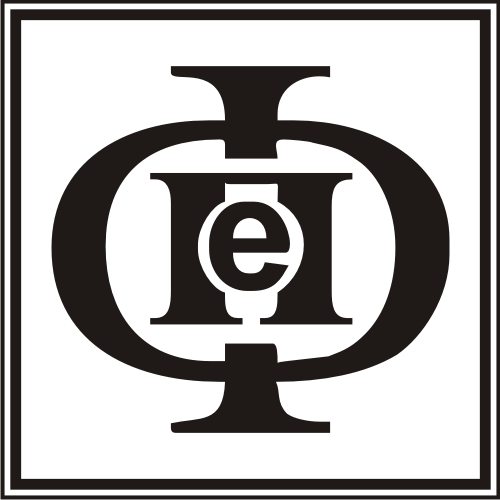 Faculty of Business EconomicsBijeljinaСемберских ратара бб, 76300 Бијељина. Телефон: 055/415-200, Email: dekan@fpe.ues.rs.ba, Web:  www.fpe.ues.rs.baЈИБ: 4400592530000, ПДВ: 4400592530000, Шифра дјелатности: 080302, Матични број: 01029606
Организациони код: 12510015 Семберских ратара бб, 76300 Бијељина. Телефон: 055/415-200, Email: dekan@fpe.ues.rs.ba, Web:  www.fpe.ues.rs.baЈИБ: 4400592530000, ПДВ: 4400592530000, Шифра дјелатности: 080302, Матични број: 01029606
Организациони код: 12510015 Семберских ратара бб, 76300 Бијељина. Телефон: 055/415-200, Email: dekan@fpe.ues.rs.ba, Web:  www.fpe.ues.rs.baЈИБ: 4400592530000, ПДВ: 4400592530000, Шифра дјелатности: 080302, Матични број: 01029606
Организациони код: 12510015 